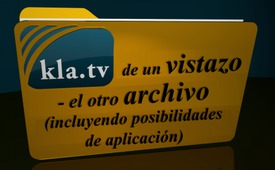 Kla.TV de un vistazo - el otro archivo (incluyendo posibilidades de aplicación)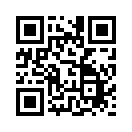 Debido a la omisión y a la parcialidad en la cobertura de los medios de comunicación, cada vez más gente se siente obligada, a invertir su tiempo libre en la distribución de noticias sin censura. Sólo Kla.TV ya ha invertido 100.000 horas de trabajo de miles de colaboradores. Con más de 8.700 emisiones, Kla.TV se ha convertido en una obra de referencia completa con posibilidades inéditas. Conozca más acerca de cómo funciona Kla.TV, qué nuevas funciones ya están planificadas, por qué nuestros archivos son una medida concreta contra la falsificación de la historia y cómo usted puede apoyar!¡Kla.tv ya está siendo transmitido en 42 idiomas!

“Ah, sólo entiendo el tagalo”

Eso significa que Kla.tv ya viene emitido en ¡42 idiomas!
Kla. tv tiene 130 traductores voluntarios;

Eso es súper asombroso. Entonces durante la producción de todos estos programas en tantos idiomas rige un estrés continuo. 

Ven y echa un vistazo, Para que veas cuán alegre y sereno es el ambiente en el estudio de Kla.tv

&quot;¿Si pero cómo es posible?&quot;

Muy sencillo, entre tanto, existen 165 Estudios de imagen y sonido que continuamente  producen muchas emisiones de Kla.tv  

¿165 STUDIOS? ¿Y de dónde vienen los moderadores? ¿Quién puede pagar todo esto? 

Kla. tv tiene 213 moderadores voluntarios y 241 locutores voluntarios. Estamos haciendo esto de todo corazón en nuestro tiempo libre y a nuestro propio costo. Lo mismo ocurre con los 670 técnicos, y también los 194 mentores y maquilladores. Un equipo de más de 400 personas se ocupa también de forma voluntaria de las quejas que vienen  enviadas desde todo el mundo a Kla.tv, son clasificadas, investigadas, examinadas, se verifican las fuentes, se acortan y  se procesan para textos de emisión. Conjuntamente en las últimos 5 años y ½ se han producido más de 8700 emisiones, desde la redacción hasta su emisión. En esta diversidad enorme de emisiones hay invertidas unas 100.000 horas de trabajo. Por la omisión y parcialidad en la información al público de los medios de comunicación legales cada vez más gente se ve obligada a salir e 
invertir su, a menudo, escaso tiempo libre para la distribución de noticias sin censura. 
 Al mismo tiempo, realizan casi el mismo esfuerzo que el personal de los medios de comunicación. Pero por su trabajo no pueden aprovechar los horrendos fondos de unos 8.100 millones de Euro de los impuestos de radiodifusión que ha sido transferido tan solo en el año 2015 a los radiodifusores públicos en Alemania. 

Cálculo corto: 8.100 millones de Euros. Eso es, como si podrías gastarte 100.000 € cada día ¡- y eso durante largos 222 años! 

En una carrera contra corriente de emergencia, el creciente personal voluntario se ve obligado a mantener importantes e indispensables contra-voces por todo el mundo.

Ella dice que la única recompensa de nuestra misión del corazón no es dinero, sino en la distribución mundial de noticias no censuradas. 

Kla. tv - un archivo completo Kla.tv trae noticias sin censura. Pero eso no es todo. Kla.tv es un ARCHIVO. 
¡Un libro de referencia completo con posibilidades sin precedentes! Este Archivo es una medida concreta contra la falsificación de la historia. Para comparar: Hoy en día, Wikipedia que es el léxico del mundo más ampliamente utilizado y en pocos años ha reprimido casi por completo las series de léxico tales como Brockhaus, Meyers o Knaur. Los artículos de Wikipedia sin embargo están siendo constantemente reescritos. Lo que estaba escrito ahí hace cinco años sólo puede rastrearse en un confuso “historial de versiones”. Lo que la gente pensó y  escribió en 1920 sobre un cierto  acontecimiento no es accesible. Eso significa: El conocimiento se vuelve relativo, maleable y manipulable. La puerta está abierta al abuso. Kla.tv proporciona alivio. Kla.tv ofrece informaciones claramente ordenadas y rastreables. Todas las emisiones, incluyendo las referencias de fuentes, están disponibles en cualquier momento ordenados por tema.

¿Pero cómo encuentras algo aquí? Aquí le daremos instrucciones y la visión general de cómo funciona todo. También le daremos una perspectiva de lo que ya está previsto – para funciones de búsqueda posibles.

Las 12 categorías temáticas en Kla.TV Todos los movimientos, eventos, informaciones y emociones en el mundo que incumben a la sociedad en su conjunto, se asignan en 12 categorías: Educación, Salud y Medicina, Ideología, Cultura, Medios de comunicación, Política, Justicia y Leyes, Terror, Medio Ambiente, Tecnología, Economía y Ciencia. Con estas 12 categorías, todas las emisiones de Kla.tv se pueden encontrar. 

Los 12 formatos de emisión en Kla.TV son presentados extremadamente variados  y mediante los 12 formatos de emisión Klagemauer.tv transporta una amplia gama de noticias de todo el mundo.
Los comentarios de prensa muestran hechos, antecedentes o conexiones que afectan a los eventos actuales y diarios que han omitido los medios de comunicación tradicionales.

Las películas documentales le proporcionan una amplia información sobre un tema, ya sea la vacunación o la telefonía móvil, el sistema monetario o muchos otros. Entrevistas con expertos, científicos, médicos, activistas y mucha gente interesante da visiones profundas a un conocimiento a menudo escondido. Bajo la educación sin censura, Kla.tv les ofrece conocimientos, percepciones y contextos especializados a través de conferencias, películas, y documentales etc. a veces también de otras fuentes. Las series emitidas son correlativos o se juntan por bloques temáticos sobre el mismo tema.

En el formato: “En 1 minuto al punto”: los amplios conocimientos son breves e integrales en una forma nítida y clara. Para todos aquellos que no tienen tiempo. 
En “Opinión sin maquillaje” Klagemauer.tv emite el programa OPINIÓN de la gente valiente, que clarifica, denuncia y aborda las quejas.  
En los Clip “Texto Claro”, los hechos y declaraciones se publican de una manera deliberadamente provocativa. 
Bajo “Seriamente Satírico” a veces te viene la risa, a pesar de que los hechos detrás son muy 
distintos a la diversión. 
“DaN- Las otras noticias” 
Son alentadoras historias de éxito de todo el mundo – motivan a instigar, así como a poner fin o convertir agravios causados en positivo. Por último pero no menos importante Klagemauer.tv les presenta con “La mirada sobre la valla”, otras valiosas fuentes independientes de información de los medios de comunicación alternativos. Largometrajes del fundador de Kla.TV Ivo Sasek informan de manera entretenida sobre temas importantes y cuestiones sociales. Y... seguiremos trabajando para usted, ¡Enriquecemos a través de nuestro programa cada vez más formatos nuevos emitidos! 

Las series con Klagemauer.tv suelen emitir en pocos minutos visiones y comprensión de temas complejos.

Para una mejor visión general difundimos temas importantes en forma de una serie que  son emitidos durante varios días o semanas. Esto significa que como armando un rompecabezas, obtenemos la imagen completa juntando todas las piezas de cada uno de los programas individuales. Estas series - de las que ya 93 han sido reunidas – y se encuentran en la barra de menús de la página de inicio en el botón &quot;formatos&quot;. Por ejemplo, el fundador de Kla.TV Ivo Sasek y Klagemauer.tv sufrieron difamación y calumnia de los medios de comunicación a principios de 2017. Ivo Sasek y Klagmauer.tv se pusieron a su propia defensa realizando una serie de contra-afirmaciones. A continuación un corto de la emisión en alemán: “Así nos despedimos con una pregunta que le preocupa a la “Transmisora Bávara BR” y estamos a la expectativa de cuál será la respuesta a esta pregunta: ¿Qué se propone Sasek con los medios?

Ahora me gustaría mostrarle algunas funciones de Kla.TV que tal vez todavía no conoce o no ha descubierto. ¡Puede buscar programas por palabras clave! En la función de búsqueda en la esquina superior derecha se pueden introducir una o varias palabras claves (por ejemplo, la crisis de refugiados y europa) Los resultados de la búsqueda serán ordenadas en forma descendente por fecha.

¿Quiere ver el programa más popular  de los últimos 14 días? Desplácese hacia abajo en el menú de la página de inicio y se muestran los programas con la mayoría de los clics de los últimos 14 días, pero como es una lista muy larga, hemos puesto en la página principal un botón “Tendencias Kla.tv” 

¿Está buscando el programa por algún día específico o fecha de emisión? Con la función &quot;Emisiones de... hasta&quot; se puede introducir el período de tiempo exacto y podrá ver emisiones que fueron emitidas durante este tiempo en Kla.tv.

Además tenemos la función &quot;Actual&quot; en la barra de menús. Allí encontrarán las emisiones de la última semana descendente ordenada por fecha. ¿Te gustaría ir más atrás? Entonces haga clic en &quot;más...&quot;. Así es como se le muestran todos las emisiones por fechas en orden descendente. Kla.tv ha estado produciendo desde su comienzo más de 70 documentales. Justo debajo de las tendencias de Kla.tv encontrará el botón  “Los mejores documentales”.

Si su interés es revelar hechos, eventos o desarrollos en un país concreto Inmediatamente después de nuestros &quot;Top Kla.TV documentales&quot;, aparecen los programas más importantes ordenados por país. Aquí encontrará en primer lugar las recomendaciones de emisiones para EE.UU. Pulse el botón para los registros correspondientes. Así se encuentran recomendaciones para emisiones de otros países o un tema clave. 
Tambien aquí hay un botón que les lleva a nuestra página de inicio bajo los documentales de Kla. tv en este punto.

¿Han perdido las últimas emisiones y le gustaría verlas todavía? No hay problema, aquí hemos introducido una función: haga simplemente clic en el botón del programa actual y las emisiones se reproducen automáticamente en orden retroactivo. La posibilidad de mirar emisiones a partir de una cierta fecha en sucesión ya está en procesamiento. 

En nuestro “Liveticker” aparecen en sucesión recomendaciones actuales de Kla.tv y previsiones de emisiones próximas de Kla.tv. 

Este es el estado actual de clasificación y de funciones de búsqueda en Kla.tv. Nos gustaría también darles una perspectiva, de lo que ya está planeado. Es decir trabajamos ya, lo último en tecnología de búsqueda avanzada de palabras clave, por temas de A-Z. Un algoritmo de búsqueda inteligente debería hacer posible, registrar sobre cualquier palabra clave, todos los programas de Kla.tv

Combine con todo lo anterior las opciones de filtrado, tales como país, categoría o tema a voluntad para elegir entre la gigantesca abundancia de Kla.tv para filtrar exactamente lo que es de su interés. Por ejemplo, ¿usted quiere saber lo que Kla.TV ha estado reportando sobre crímenes de guerra estadounidenses? Entonces seleccione en la búsqueda específica de países 'USA', en la rúbrica 'terror'  y en tema 'guerras'. Una lista de temas de A - Z  le guiará a través de todas las emisiones de su elección. Si usted también nos ayuda, a categorizar las miles de emisiones por palabras clave y para soporte de programación web, esta nueva función estará disponible en Kla.tv en breve.

¡Difunda Kla.Tv! ¡Sí, ayúdenos!

Apoyando a Medien-Klagemauer.tv, enviando y difundiendo nuestras emisiones. Porque eso es nuestra ¡única recompensa!  Según el lema: &quot;De mano a mano - con  corazón y entendimiento&quot; Nosotros de KlagemauerTV recomendamos renunciar a las guerras de opinión.

Esté atento a esas personas en su entorno, que están interesadas en nuestros temas informativos y que aprecian nuestro trabajo. Kla.tv no es un club de opinión. Le mostramos diferentes posibilidades, cómo distribuir nuestros programas.

Cada emisión tiene  un número siempre en la esquina superior derecha del video. Debajo del video se encuentra el mismo enlace corto. Para su distribución y para copiarlo y mandarlo. Si usted quiere indicar solo una secuencia importante de una película larga a sus amigos y conocidos detenga el video en la ubicación deseada y puede utilizar la función del enlace directo utilizando esta posición de reproducción. Más fácil aún es enviar el correo con este botón. Se abre un archivo ya escrito listo para enviar un correo electrónico con texto publicitario corto y el enlace. Sólo faltan poner los destinatarios y tal vez un saludo. ¡Y a enviar!

Aquí puede descargar emisiones en nuestros canales y compartirlo con sus amigos: en YouTube, Vimeo Facebook, Twitter, Google+, Whatsapp o VK. También desde su teléfono móvil, usted puede enviar emisiones directamente mediante una aplicación a sus amigos y conocidos. Como guindilla en el pastel Kla.tv también ofrece enviar un código HTML para cada envío, conque ustedes pueden integrar y presentar emisiones de Kla.tv en su propio sitio web. Genial, ¿no?

Genial, tan fácilmente puedo repartir  Kla.tv ¿en todas las plataformas? ¡Guay! Sí, es increíble... y en todas partes alcanzable..... 

¿Quieres leer la emisión? Sí, eso está bien.

Aquí siempre encontrará el texto completo de cada programa - para imprimir, reenviar o leer.  ... y puedes hacer todo lo que quieras como imprimir un texto, por si el remitente un día esté censurado o incluso  bloqueado..... 
¿Sí? okaaaaaaaaayyyyyyyyyy??????? 
¡Alto, alto! Hay una cosa mejor! Ahí está el -Voz y Contravoz- Suelto o en forma de ¡Anuario! ¿Por qué no te lo llevas? Todo lo que sale en Kla.tv está ahí escrito resumido y corto.¿ Voz y contravoz?  Si,  expreso de mano a mano un periódico libre y gratuito. Aparece cada mes, para mirar los acontecimientos mundiales actuales bajo la lupa del pueblo - por el pueblo y para el pueblo. A finales de año se fabrica entonces un anuario - el archivo impreso de kla.tv en forma de cascarón de nuez, naturalmente con fuentes.
¡Impresionante!
Pero si usted quiere estar siempre al día, póngase en contacto con nuestra encuesta. Ahí  puede descargar voz y contravoz gratis a su correo electrónico, suscribirse y de esta manera llegar si lo desea también a la red independiente de Internet, en el caso de que Internet sea censurado! 
Sí, genial, lo haré ya mismo... porque ya están trabajando como locos para la censura .....Exactamente, por eso está el boletín expreso de mano a mano- que se distribuye de  mano a mano por todo el país y el mundo entero sin dinero - es una interconexión real independiente de Internet: Una red sin dependencia financiera
- puedes apagar Internet. 
- la red voz y contravoz no se apaga.

¿Y qué sería una emisión sin fuentes razonables? Mientras que en portales con financiación forzosa, como por ejemplo en la página alemana “Tagesschau.de” no suele haber ni siquiera una única fuente, puede encontrar en nuestras emisiones muchas veces varias fuentes, para que usted lo pueda comprobar y verificar por sí mismo.
Desea almacenar un archivo de película en su ordenador, pasar o usarla para ¿una conferencia? ¡No hay problema! Hay diferentes niveles de calidad, para que cada uno de ellos puede ser descargado a su necesidad.
¿Viaja mucho y tiene poco tiempo, para ver Kla.TV? Entonces aquí hay algo en planificación:
Aquí podrá en un futuro descargar cada emisión  también como archivo de sonido para escucharlo en el camino. Siempre en movimiento y aún así informado. 
¡No te pierdas las últimas noticias con nuestro boletín! Aquí encontrará información semanal sobre las emisiones actuales en nuestro canal. Lo que le interesa, puede verlo con un clic en la película.
“Palestinos e israelíes se dan la mano y esperan un nuevo futuro...!
¿No es estupendo? ¡Suscríbase ahora!
Funciona de la siguiente manera: además del programa de inicio, haga clic en &quot;Recibir noticias&quot;, introduzca su dirección de correo electrónico y su nombre y envíelo.
En nuestra página Kla.TV también puede utilizar la página “Archivo de Boletines Informativos”
¡Rastréelo!
Arriba a la izquierda debajo del logotipo de Kla.tv en la página de inicio y luego haga clic en “Boletín”. 
Aquí puede descargar el boletín informativo en el calendario, abrir el  boletín de noticias completo con un clic en el botón y leerlo. En &quot;Acerca de nosotros&quot; encontrará anuncios publicitarios de diferentes longitudes y materiales publicitarios como por ejemplo letreros de automóviles, tarjetas de visita, carteles, etc. 
¡Para descargar y usar!
En esta área usted puede descargar documentales importantes gratuitos en archivo ISO y grabar el DVD con este manual. Aquí puedes incluso obtener etiquetas de DVD confeccionadas, que puede imprimir directamente en su DVD grabado. Así tendrá un aspecto muy bonito y profesional. 
Kla.tv literalmente en  abundancia, presente en todo tipo de medios y de comunicación y en muchas redes sociales.
Pero - por favor no nos siga sólo en Facebook &amp; Similares. Ya hay una resolución de censura de redes sociales que se está cumpliendo paso a paso. ¡Por eso mantenga necesariamente nuestra página de Kla.TV en su foco!
¿Qué si censuran incluso nuestra propia página?!¿Entonces qué? ¿Se acuerda todavía?
Sí, el Voz y Ccontravoz Expreso de mano a mano.
-completamente independiente de Internet
-por lo tanto ya ahora en tiempo de paz lo construimos, conectándonos de mano a mano. 
Somos un único organismo vivo y mutuamente vinculado. Estamos vivos, somos intercontinental, internacional, salimos de toda clase distinta ya sea social, religiosa, política y cultural. Por lo tanto somos invencibles - no importa lo que pase y no importa cómo venga. Estamos unidos desde el corazón, hemos superado todas las divisiones.  
¡La necesidad nos hace fuertes! ¡Cuanto peor se pone el mundo con más fuerza surgimos! 
Ustedes también pueden apoyar a Kla.tv de otra manera más que por distribución. Por favor ayúdenos, en tanto que presente reclamaciones: 
¿Dónde está lo injusto, que no sólo me incumbe personalmente? 
¿Dónde hay injusticia que no sólo me concierne a mí personalmente?    
¿Qué oscuras maquinaciones deben salir a la luz?       
Escríbanos, no importa de qué país viene o qué idioma habla.. Pero ALTO,-  qué pasa si todo el mundo sólo enlaza con un texto interminable o videos de YouTube de 2 horas de duración? A pesar de los cientos de colaboradores, estamos sobrecargados desproporcionalemente. Por lo tanto, presente su demanda citando la fuente en un texto BREVE comprensible. Siempre que se pueda analice, por artículo solo un aspecto, no se sobrecargue de detalles o referencias cruzadas. 
Otro aspecto sobre las fuentes: En Internet hay mucha información que a primera vista podría parecer creíble. Sin embargo, nuestra marca es que somos capaces de ofrecer sólo informaciones fiables y comprobadas con fuentes - diferente a los medios de comunicación tradicionales. Busque siempre más testimonios, contraargumentos, calcule números por usted mí mismo. Y asegúrese, que sus fuentes permanezcan  accesibles para siempre. Fotografíe o copie documentos originales como libros, videos de tienda y páginas de Internet. No lo deje solamente a nosotros los editores, porque USTED es el equipo editorial.    
Si esta visión levantó su corazón y dejó que se uniera interiormente con nosotros, entonces puede apoyar gratuitamente y en forma voluntaria este servicio.      
Puede hacerlo, tanto si lo ha aprendido como si no. Porque hay una matriz que capacita ahora y hoy, a todos los que están dispuestos a asumir la responsabilidad de este mundo. Miles de empleados han llevado a un nuevo nivel su calidad de vida sobre el terreno. Sé tú mismo parte del portal más grande de Europa para noticias sin censura:      
¡Klagemauer TV!de -Fuentes:https://www.kla.tv/Esto también podría interesarle:---Kla.TV – Las otras noticias ... libre – independiente – no censurada ...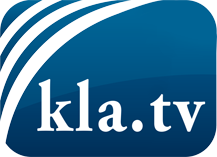 lo que los medios de comunicación no deberían omitir ...poco escuchado – del pueblo para el pueblo ...cada viernes emisiones a las 19:45 horas en www.kla.tv/es¡Vale la pena seguir adelante!Para obtener una suscripción gratuita con noticias mensuales
por correo electrónico, suscríbase a: www.kla.tv/abo-esAviso de seguridad:Lamentablemente, las voces discrepantes siguen siendo censuradas y reprimidas. Mientras no informemos según los intereses e ideologías de la prensa del sistema, debemos esperar siempre que se busquen pretextos para bloquear o perjudicar a Kla.TV.Por lo tanto, ¡conéctese hoy con independencia de Internet!
Haga clic aquí: www.kla.tv/vernetzung&lang=esLicencia:    Licencia Creative Commons con atribución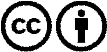 ¡Se desea la distribución y reprocesamiento con atribución! Sin embargo, el material no puede presentarse fuera de contexto.
Con las instituciones financiadas con dinero público está prohibido el uso sin consulta.Las infracciones pueden ser perseguidas.